Część A………………………………..(pieczęć jednostki zlecającej)Finansowanie ze środków ……………………………………… (nr jednostki/symbol działalności/nr tematu)UMOWA O DZIEŁO nr …………………………………………..  (nr kolejny umowy/nr jednostki/rok)W dniu ……………. w Warszawie, pomiędzy Uniwersytetem Warszawskim z siedzibą 
w Warszawie przy ul. Krakowskie Przedmieście 26/28, zwanym dalej Zamawiającym, reprezentowanym przez:…………………………………………………………………………………………………...a…………………………………………………………………………………………………... (imię, nazwisko i adres)zwanym dalej Wykonawcą, została zawarta umowa o następującej treści:§ 1Zamawiający zamawia, a Wykonawca zobowiązuje się napisać utwór naukowy …………………………………………………………………………………………………...(rodzaj)pt: ……………………………………………………………………………………………….…………………………………………………………………………………………………...…………………………………………………………………………………………………...zwany dalej dziełem.§ 2Wykonawca oświadcza, że ma kwalifikacje wystarczające do wykonania dzieła i nie będzie naruszał praw osób trzecich.Wykonawca zobowiązany jest do osobistego wykonania dziełaIntegralną częścią niniejszej umowy jest Oświadczenie, stanowiące Załącznik do niniejszej umowy. § 3Dzieło będzie wykonane w terminie od ………………… do  ………………… 
(niepotrzebne skreślić):			          (dzień, miesiąc, rok)                  (dzień, miesiąc, rok)w siedzibie Zamawiającegow miejscu prowadzenia działalności przez Zamawiającego w siedzibie Wykonawcy  w innym miejscu (wymienić): ………………………………………………....§ 4Za wykonane dzieło Strony ustalają wynagrodzenie brutto w wysokości: ……… zł (słownie: …………………………………………………………………………. złotych).Wykonawca zobowiązuje się do wystawienia i dostarczenia Zamawiającemu rachunku w terminie 30 dni od daty zakończenia wykonywania umowy.Wynagrodzenie przekazane będzie przelewem na konto bankowe w terminie 30 dni od daty doręczenia rachunku.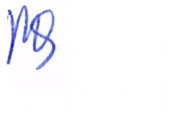 § 5Do przyjęcia wykonanego dzieła Zamawiający upoważnia ……………………………….    (imię i nazwisko, stanowisko)Odbiór dzieła uważa się za dokonany z chwilą zaakceptowania rachunku Wykonawcy przez osobę wskazaną w ust.1 § 6W przypadku niemożności rozpoczęcia wykonania lub zakończenia dzieła, Wykonawca zobowiązuje się natychmiast poinformować o tym Zamawiającego.W sytuacji, o której mowa w ust.1 , Zamawiający ma prawo wg własnego uznania:odstąpić od umowy, powierzyć częściowe wykonanie dzieła innej osobie - informując o tym Wykonawcę,zmienić termin wykonania dzieła w trybie pisemnego aneksu.§ 7Zamawiający zastrzega sobie prawo nieprzyjęcia dzieła, jeśli zawiera on braki formalne 
i merytoryczne, a w szczególności:nie odpowiada kryteriom utworu w rozumieniu prawa autorskiego,nie odpowiada zasadom formalnym przyjętym przez Zamawiającego,nie wyjaśnia dostatecznie podjętych zagadnień, zawiera zbytnie uproszczenia 
lub fałsz, posiada dyskwalifikujące wady redakcyjne.W przypadku, o którym mowa w ust. 1 Zamawiającego: udziela Wykonawcy dodatkowego terminu na wprowadzenie niezbędnych korekt, obniżając o 20% kwotę o którym mowa w § 4 ust. 1niniejszej umowy,w uzgodnieniu z Wykonawcą przyjmuje utwór, obniżając o 50% kwotę honorarium 
o którym mowa w § 4 ust. 1 niniejszej umowy,odstępuje od umowy.Jeśli pomimo upływu terminu, o którym mowa w ust. 2 pkt 1, utwór nadal nie spełnia wymagań Zamawiający ma prawo odstąpić od umowy.§ 8W przypadku zwłoki w wykonaniu dzieła w terminie, Zamawiający może naliczyć karę umowną w wysokości ……… % wynagrodzenia za każdy dzień zwłoki. W przypadku dostarczenia dzieła niezgodnego z umową Zamawiający może naliczyć karę    umowną w wysokości 50 % wynagrodzenia.Wykonawca wyraża zgodę na potrącenie kar umownych z należnego mu wynagrodzenia,Zamawiający może dochodzić odszkodowania na zasadach ogólnych.§ 9Wykonawca oświadcza, że jest/ nie jest (niepotrzebne skreślić) pracownikiem Uniwersytetu Warszawskiego zatrudnionym na podstawie umowy o pracę lub mianowania.§ 10Wykonawca oświadcza, że złożone przez niego oświadczenia w Załączniku do niniejszej umowy są zgodne ze stanem faktycznym i jest świadomy odpowiedzialności karnej  tytułu podania nieprawdziwych danych oraz skutków finansowych wynikających 
z niepobranej zaliczki na podatek dochodowy.                                                                 § 11Wszelkie zmiany niniejszej umowy wymagają formy pisemnej w postaci aneksu, pod rygorem nieważności.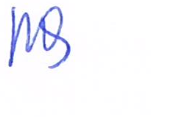 § 12W sprawach nieuregulowanych niniejszą umową mają zastosowanie przepisy Kodeksu cywilnego.§ 13Wszelkie spory wynikłe z niniejszej umowy będą rozstrzygały sądy właściwe dla Zamawiającego.§ 14Umowę zawarto w trybie art. ………… ustawy Prawo zamówień publicznych§ 15Umowę sporządzono w dwóch jednobrzmiących egzemplarzach, po jednym dla każdej ze stron…………………………………. 				   ………………………………….   Wykonawca						                      Zamawiający………………………………….Kwestor/ Pełnomocnik KwestoraOŚWIADCZENIEPracownika Uniwersytetu WarszawskiegoNiniejszym oświadczam, że dzieło zostanie stworzone poza obowiązkami służbowymi wynikającymi ze stosunku pracy.………………………………….                         Podpis Wykonawcy   Potwierdzam: ………………………………………….      Podpis bezpośredniego przełożonego        Akceptacja: ………………………………………….Podpis Kierownika jednostki………………………………..(pieczęć jednostki zlecającej)OŚWIADCZENIEKierownika ProjektuOświadczam, że zasady finansowania projektu/ grantu i zawarta umowa o realizację  i finansowanie projektu/ grantu dopuszcza przeniesienie autorskich praw majątkowych na Uniwersytet.                                                                                    ……………………………………….                                                                                             Podpis Kierownika projektu    